道达尔安全价值本文件是讲师指南。文件中包含使模块动态呈现的全部要素，即：演练说明， 提供 PowerPoint 格式参考资料和/或其他资源，如电影，在线学习等. 向参与者提出的问题， 如有必要需进行适当的演练。预计时长：50 分钟教学方法：现场教学。先决条件：TCG 1.1课程准备注意事项：开始此模块之前，建议您确保：已准备好需观看的 Elgin 工地负责人视频专访已准备好需观看的 Yves-Louis DARRICARERE 视频欢迎参与者： 欢迎来到此培训模块。 首先，让我们了解本模块的学习目标和课程安排。播放幻灯片 2。确定内容对每个人而言都很清楚明了。回答可能提出的问题。课程 1： 课程目的：参与者可以在日常实践和环境中，鉴别出能够体现/反映集团安全价值的要素（人为现象或决策、习惯、实践方法）。在刚才观看的 Patrick Pouyanné 视频中，他强调安全价值。 它能让你们想到哪些行为? 价值观和优先考虑事项之间的区别是什么？向所有参与者提问感谢第一位发言的人。如果第二个问题没有得到参与者的正确答案，直接转到下一张幻灯片给出答案。10 分钟				00:10我建议你们一起观察，一般意义上什么是价值,尤其要分辨和优先考虑事项之间的区别。播放幻灯片 3。播放完幻灯片后，为更好地理解什么是价值，要求参与者回答关于下一个幻灯片的两个问题。（价值示例：忠诚、自由、尊重他人、正义等）。5 分钟				0:15播放幻灯片 4，留 5 分钟让参与者记录下答案。然后按座位顺序依次让每位参与者回答什么是价值以及由此而引发的行为。结束后，对每位参与者表述的不同价值加以汇总，强调与生命安全和健康相接近的那些价值。 目的是让每个人明白安全价值已然存在，尤其是家庭范围内。10 分钟				0:25课程 2： 课程目的：了解对道达尔来说，安全如何成为一种价值而非简单的优先考虑事项（我们无法改变价值，但可以改变优先考虑事项）现在，我们来观看道达尔北海生产平台工地上一位负责人的视频采访。这个生产平台发生了一起事故，一个油井发现大量气体泄漏，危及现场 239 名人员生命。 工地负责人立即实施他以前在培训中学到的紧急情况下的应急措施，以下是他对这一危急时刻的描述。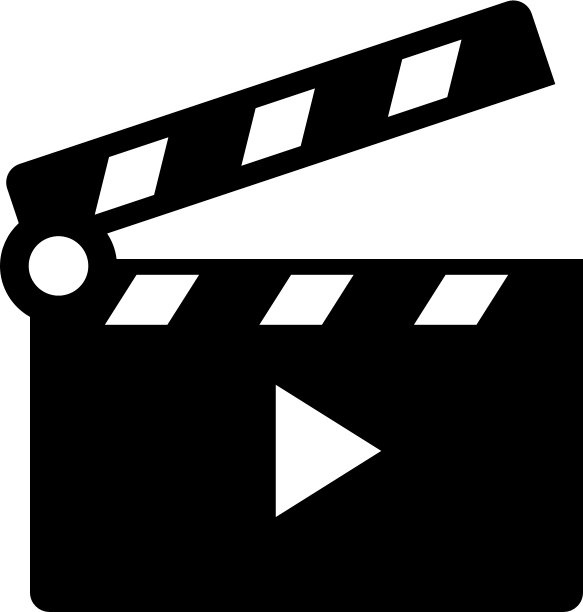 播放道达尔视频 -  William Andrew Cardno，3 月 31 日_VOSTFR（3 分 50 秒）然后，这是勘探-生产部主任 Yves-Louis Darricarrère 对同一事件的说法。播放视频VF_Elgin_YLD.mp4（30 秒）然后提问： 你们从 Elgin 工地负责人有关安全价值的谈话中得出什么结论？Yves-Louis Darricarrère 的话中哪些表露了道达尔安全价值的重要性?让参与者回答问题，如有必要，引导他们就安全价值展开讨论。 然后转到下一张幻灯片（幻灯片 7：安全价值）					20 分钟					0:45自 2016 年 1 月起，道达尔将安全提升到价值观的高度。这是一项重要改变：安全主题提升至企业道德和文化层面。借助这一价值体现，道达尔希望成为 能源领域安全方面的标杆（相对其竞争对手而言）。道达尔希望成为负有责任心的能源领域领头人。强调： 只有您愿意分享这个价值观，它才会深深扎根于您日常的工作活动中。否则就意味着您已经决定不在道达尔工作。为了帮助您深入理解安全价值，集团将在整个培训中提供各类工具，我们在随后的课程中会了解更多细节。播放幻灯片 8。不要花太多时间在解释细节上，在课程结束时，他们会熟悉所有这些工具。工具清单中包括：-与您的未来职业风险相关的不同主题培训，-H3SE 主题的小组会议/活动，-风险分析，以确定针对工作危险的预防措施，-等					5 分钟					0:50最后，纵观道达尔为强调安全价值所采取的各种行动后，从整体共同核心出发，重归安全价值，我们一起展开讨论。回顾此模块目的：此课程结束时参与者应该：理解对道达尔来说，安全如何成为一种价值观而非简单的优先考虑事项（我们无法改变价值观，但可以改变优先考虑事项）您可以在日常实践和环境中，对能够体现/反映集团安全价值的要素（人为现象或决策、习惯、实践方法）增强了解。